Реквізити навчальної дисципліниРозподіл годинПрограма навчальної дисципліниОпис навчальної дисципліни, її мета, предмет вивчання та результати навчанняДисципліна “Основи менеджменту, маркетингу та економіки галузі охорони здоров’я” спрямована на формування теоретичних і практичних знань з теорії, методології, методики та організаційних основ діяльності закладів охорони здоров’я; вивчення досвіду організації діяльності закладів охорони здоров’я в зарубіжних країнах; ознайомлення із передовим вітчизняним досвідом в сфері організації діяльності закладів охорони здоров’я; освоєння методів організації діяльності закладів  охорони  здоров’я  в умовах медичної реформи; формування навиків практичного мислення та роботи  в  умовах  підвищених вимог до якості медичних послуг; для ефективної реалізації та керування економічними процесами, для втілення принципів менеджменту та маркетингу та розуміння правових аспектів роботи в закладах охорони здоров’я.  Дисципліна надає можливості здобувачу отримати комплексні знання і вміння зі сфер менеджменту, маркетингу, економіки в галузі охорони здоров’я.  Метою навчальної дисципліни є формування у студентів відповідного рівня знань і досвіду в оперуванні базовими поняттями менеджменту, маркетингу в контексті охорони здоров’я. Оволодіння комплексом практичних навичок застосування знань  організаційно-економічного забезпечення в медичному закладі у своїй повсякденній діяльності; формування сучасного управлінського мислення та системи спеціальних знань у галузі управління закладами охорони здоров’я; формування умінь щодо розроблення та здійснення планування роботи закладів в галузі охорони здоров’я, прийняття адекватних рішень під час створення та використання операційних підсистем в галузі охорони здоров’я; умінь використання методів та принципів менеджменту для прийняття управлінських рішень в галузі охорони здоров’я, роботі в команді. Загальні компетентності:ЗК 1 Здатність до розуміння предметної області та розуміння професійної діяльності.ЗК 3 Здатність до міжособистісної взаємодії, з застосуванням теорій, положень та методів психології та педагогіки.ЗК 4 Здатність працювати в команді.ЗК 6 Здатність спілкуватися державною мовою як усно, так і письмовою.ЗК 8 Здатність планувати та управляти часом.ЗК 9 Здатність до використання інформаційних і комунікаційних технологій.ЗК 10 Здатність до пошуку, оброблення та аналізу інформації з різних джерел.ЗК 11 Здатність вчитися і оволодівати сучасними знаннями.            ЗК 12 Здатність застосовувати теорій, положень та методів медико-біологічних,соціальних, психолого-педагогічних наук у практичних ситуаціях
ЗК13 Здатність діяти соціально відповідально та свідомо.Спеціальні (фахові) компетентності:ФК 1 Здатність пояснити пацієнтам, клієнтам, родинам, членам міждисциплінарної команди, іншим медичним працівникам потребу у заходах фізичної терапії, ерготерапії, принципи їх виконання і зв'язок з охороною здоров’я.ФК 5 Здатність провадити безпечну для пацієнта/клієнта та практикуючого фахівця практичну діяльність з фізичної терапії, ерготерапії та вміти це продемонструвати.ФК 11 Здатність адаптувати свою поточну практичну діяльність до змінних умовФК 14 Здатність знаходити шляхи постійного покращення якості послуг фізичної терапії та ерготерапії.ФК 15 Здатність активно засвоювати професійну культуру та професійну деонтологію, пристосовуватись до виконання професійних ролей і функцій, до життя в нових соціально-професійних умовахФК 19 Здатність застосовувати знання про вищі психічні функції, функціональні стани, для передбачення і оптимізації управління своєю поведінкою хворих, при аналізі професійної придатності, психологічних особливостей та індивідуальних відмінностей в діагностичній, превентивній, реабілітаційній роботі з пацієнтами для профілактики і корекції соматичних та психосоматичних порушеньРезультатами навчання після вивчення дисципліни:ПРН 1 Демонструвати готовність до зміцнення та збереження особистого та громадського здоров'я шляхом використання рухової активності людини та проведення роз’яснювальної роботи серед пацієнтів/клієнтів, членів їх родин, медичних фахівців, а також покращенню довкілля громади.ПРН 2 Спілкуватися усно та письмово українською та іноземною мовами у професійному середовищі, володіти фаховою термінологією та професійним дискурсом, дотримуватися етики ділового спілкування; складати документи, у тому числі іноземною мовою (мовами).ПРН 4 Застосовувати у професійній діяльності знання біологічних, медичних, педагогічних та психосоціальних аспектів фізичної терапії та ерготерапії та вміння донести це до пацієнтів.ПРН 8 Діяти згідно з нормативно-правовими вимогами та нормами професійної етики.ПРН 12 Застосовувати сучасні науково-доказові дані у професійній діяльності.ПРН 13 Обирати оптимальні форми, методи і прийоми, які б забезпечили шанобливе ставлення до пацієнта/клієнта, його безпеку/захист, комфорт та приватність.ПРН 15 Вербально і невербально спілкуватися з особами та групами співрозмовників, різними за віком, рівнем освіти, соціальною і професійною приналежністю, психологічними та когнітивними якостями тощо, у мультидисциплінарній команді.ПРН 18 Оцінювати себе критично, засвоювати нову фахову інформацію, поглиблювати знання за допомогою самоосвіти, оцінювати й представляти власний досвід, аналізувати й застосовувати досвід колег.ПРН 21 Усвідомлення суспільної значущості професії, позитивної мотивації у виконанні професійної діяльності та певний рівень відповідальності за своє життя і професійну діяльність.Пререквізити та постреквізити дисципліни (місце в структурно-логічній схемі навчання за відповідною освітньою програмою)Дисципліна «Основи менеджменту, маркетингу та економіки галузі охорони здоров’я» має міждисциплінарний характер. Вона інтегрує відповідно до свого предмету знання з інших освітніх і наукових галузей: Правове забезпечення професійної діяльності в медицині, соціологія, психологія, педагогіка та реабілітація. За структурно-логічною схемою програми підготовки бакалавра «Основи менеджменту, маркетингу та економіки галузі охорони здоров’я» тісно пов’язана з іншими дисциплінами за сучасними науковими дослідженнями із спеціальності. Необхідні навички: Вміння користуватися платформами Moodle та Zoom.Здатність до абстрактного та аналітичного мислення та синтезу.Здатність працювати в команді. Здатність застосовувати знання у практичних ситуаціях.Здатність спілкуватися державною мовою як усно, так і письмово.Здатність вчитися і оволодівати сучасними знаннями.Здатність добре орієнтуватись в основних проблемах і завданнях охорони здоров’я.Здатність враховувати психічні, психологічні, вікові, індивідуальні, релігійні та інші особливості інших членів команди у процесі спільної роботи.Здатність розуміти та виконувати свої професійні обов’язки у межах своїх компетенцій.Здатність узагальнювати власний досвід застосування технологій фізичної терапії, аналізувати отриману інформацію та робити правильні висновки.Збереження науково-технічного потенціалу.Зміст навчальної дисципліни Програмні результати навчання, контрольні заходи та терміни виконання оголошуються студентам на першому занятті.Модульна контрольна робота є поточним контрольним заходом, який охоплює практичні навички застосування інструментів менеджменту, маркетингу та економіки для кількісного визначення, аналізу і оцінки знань студентів.Навчальні матеріали та ресурсиБазова література:1. Баєва О.В. Основи менеджменту охорони здоров’я: Навч. Метод.посібник.-К.:МАУП,  2007.- 328 с.2.  Баєва О.В., Чебан В.І. Менеджмент та організація роботи лікувально- профілактичних закладів. Навч. посібник.Ч.1 – 2013. – 372 с.3. Баєва О.В., Чебан В.І. Менеджмент та організація роботи лікувально- профілактичних закладів. Навч. посібник.Ч.2 – 2013. – 308 с.4. Борщ В. І. Управління закладами охорони здоров’я. Херсон : Олди-плюс, 2020. 391 с.5. Гріфін Р., Яцура В. Основи менеджменту: Підручник / Наук. ред. В.Яцура, Д.Олесневич. – Львів: БаК, 2001. – 624 с.6. Завадський Й.С. Менеджмент. – К.: УФІМБ, 1994. – 543 с.7. Короленко В.В, Юрочко Т.П. Кадрова політика у сфері охорони здоров’я України вконтексті європейської інтеграції. К., 2018. 96 с8. Соціальна медицина та організація охорони здоров’я / За ред. Ю.В. Вороненка, В.Ф. Москаленка. — К.: 2000.— 670 с.9.	Управління охороною здоров’я на місцевому рівні: національний та зарубіжний досвід / О. Ю. Оболенський, І. М. Солоненко, Л. І. Жаліло та ін. – К.: Асоціація міст України та громад, 2007. – 191 с.10.	Управління підприємницькою діяльністю в галузі охорони здоров’я: Кол.моногр. За ред.. О.В. Баєвої, І.М. Солоненка.- К.- МАУП, 2007 .-37611. 	Радиш Я.Ф. Державне управління охороною здоров’я в Україні: генезис, проблеми та шляхи реформування. — К.: УАДУ, 2001. — 357 с.Додаткова література: Андрушків Б.М., Кузьмін О.Є. Основи менеджменту – Львів Світ, 1995. - 295 с.Багер Л., Гладун З.С. Державне управління в галузі охорони здоров’я.—Тернопіль: ”Укрмедкнига”, 2000.— 311с.Бовин А.А. Управление инновациями в организации: учеб. пособие/ А.А. Бовин, Л.Е. Чередникова, В.А. Якимович. – М.: Омега-Л, 2006.. Ведерніков М. Д. Сучасні технології управління персоналом: компетенційний підхід / М. Д. Ведерніков, О. О. Чернушкіна // Науковий вісник Ужгородського національного університету. Серія : Міжнародні економічні відносини та світове господарство. 2018. Вип. 19(1). С. 39-43.Гунин В.Н. и др. Управление инновациями: 17-модульная программа для менеджеров «Управление развитием организации». Модуль 7. – М.: ИНФРА-М, 2000. Державна політика у сфері охорони здоров’я : кол. моногр. : у 2 ч. / [кол. авт. ; упоряд. Проф.. Я. Ф. Радиш ; передм. та заг. ред. проф. М. М. Білинської, проф. Я. Ф. Радиша]. – К. : НАДУ, 2013. – Ч.1.; Ч.2.– 396 с.; 484 с.Державне управління реформуванням системи охорони здоров’я в Україні навч.-наук. вид. / авт. кол. М.М. Білинська, Я.Ф. Радиш, І.В. Рожкова та ін. ; за аг. ред. М.М. Білинської. – К.; Львів: НАДУ, 2012. – 240.с.Здравоохранение: экономика, маркетинг, менеджмент / Под ред А.А. Чухно. — Симферополь: Таврида, 2001. — 340 с.Круп’як Л. Кадрове забезпечення закладів охорони здоров’я в умовах проведеннямедичної реформи / Л. Круп’як, І. Круп’як // Модернізація менеджменту системи охорони здоров'я в умовах проведення медичної реформи: збірник тез доповідей Всеукраїнської науково-практичної конференції (Тернопіль -Кам’янець-Подільський, 12-13 грудня 2018 року), Тернопіль: ТНЕУ, 2018. С. 179-182.Стратегічні напрямки розвитку охорони здоров’я в Україні .Під ред.В.М.Лехан.-К.:Сфера,2001.-176 с.Магуайр Е., Гендерсон Д., Муні Г. Економіка охорони здоров’я. - К.: Основа,1998.- 313 с. Мамонтенко Н. С. Система відбору персоналу у світовій практиці менеджменту та реаліях української економіки. Економіка. Фінанси. Право. 2017. № 2. С. 37-39.Національна стратегія реформування системи охорони здоров’я в Україні на період 2015-2020 років. URL: http://uoz.cn.ua/strategiya.pdfОрлів М.С., Онищук С.В Менеджмент людських ресурсів: конспект лекцій. ІваноФранківськ: Місто НВ, 2020.140 с.Постанова Кабінету Міністрів України «Про затвердження Порядку проведення конкурсу на зайняття посади керівника державного, комунального закладу охорони здоров’я» від 27.12.2017 р. № 1094.Радиш Я.Ф. Державне управління охороною здоров’я в Україні: генезис і перспективи розвитку: / [Кол. авт.; Упорядник – проф. Я. Ф. Радиш, Передмова – проф. Т. Д. Бахтеєва; загальна редакція – проф. М. М. Білинської, проф. Я. Ф. Радиша]. – К.: Вид-во НАДУ, 2013. – 424 сРудий В.М. Законодавче забезпечення реформи системи охорони здоров’я України. - К.: Сфера, 2005.-272 с.Технології управління персоналом: [монографія] / О. А. Гавриш, Л. Є. Довгань, І. М.Крейдич, Н. В. Семенченко. К. : НТУУ «КПІ імені Ігоря Сікорського», 2017. 528 с.Управління людськими ресурсами: філософські засади. Навчальний посібник під ред. д.ф.н., проф. В. Г. Воронкової. К. : ВД «Професіонал», 2016. 576 с.Управління персоналом в умовах децентралізації /за заг. Ред..В.М. Олуйка. Київ: В-во Юстон, 2018. 504 с.O’Sullivan S., Schmitz T. Physical Rehabilitation: Assessment and Treatment. – 4th ed. – Philadelphia: F.A. Davis, 2000Навчальний контентМетодика опанування навчальної дисципліни (освітнього компонента)Самостійна робота студента/аспірантаВиди самостійної роботи: підготовка до аудиторних занять здійснюється відповідно до плану дисципліни, проведення розрахунків за первинними даними, отриманими на практичних/семінарських заняттях, написання реферату, підготовка виступу, тощо надсилається викладачу в електронному вигляді через систему MOODLE та в терміни часу вказаний у системі поточного оцінювання.Політика та контрольПолітика навчальної дисципліни (освітнього компонента)Порушення термінів виконання завдань та заохочувальні бали:Відвідування занятьВідвідування лекцій, практичних та виїзних занять не оцінюється, за  відсутність на них не нараховуються штрафні бали. Але про відсутність без поважної причини більше ніж на трьох заняттях сповіщається керівництву кафедри. Студентам рекомендується відвідувати заняття, оскільки на них викладається теоретичний матеріал та розвиваються навички, необхідні для виконання семестрового індивідуального завдання. Система оцінювання орієнтована на отримання балів за активність студента, а також виконання завдань, які здатні розвинути практичні уміння та навички.Пропущені контрольні заходи можна перескласти до завершення атестаційного тижня.Тематичне завдання, яке подається на перевірку з порушенням терміну виконання –оцінюється із зниженням балів.Календарний рубіжний контрольПроміжна атестація студентів (далі – атестація) є календарним рубіжним контролем. Метою проведення атестації є підвищення якості навчання студентів та моніторинг виконання графіка освітнього процесу студентами 1.Академічна доброчесністьПолітика та принципи академічної доброчесності визначені у розділі 3 Кодексу честі Національного технічного університету України «Київський політехнічний інститут імені Ігоря Сікорського». Детальніше: https://kpi.ua/code.Норми етичної поведінкиНорми етичної поведінки студентів і працівників визначені у розділі 2 Кодексу честі Національного технічного університету України «Київський політехнічний інститут імені Ігоря Сікорського». Детальніше: https://kpi.ua/code.Процедура оскарження результатів контрольних заходівСтуденти мають можливість підняти будь-яке питання, яке стосується процедури контрольних заходів та очікувати, що воно буде розглянуто згідно із наперед визначеними процедурами. Студенти мають право оскаржити результати контрольних заходів, але обов’язково аргументовано, пояснивши з яким критерієм не погоджуються відповідно до оціночного листа та/або зауважень.1 Положення про систему оцінювання результатів навчання в КПІ ім. Ігоря Сікорського(затверджено та уведено в дію наказом від 14.09.2020 р. № 1/273, зі змінами, внесеними наказом від 03.05.2022 р. № НОН/131/2022) за посиланням: https://osvita.kpi.ua/node/37Види контролю та рейтингова система оцінювання результатів навчання (РСО)Модульна контрольна робота є поточним контрольним заходом, яка проводиться з метою оцінки результатів навчання студентів на визначених його етапах, а також для встановлення зворотного зв'язку між викладачем, його якістю викладання і рівнем знань і умінь студентів,для перевірки рівня засвоєння студентами теоретичного матеріалу у межах певного модуля.  Система оцінюванняРезультати оголошуються кожному студенту окремо у присутності або в дистанційній формі (у системі Moodle або е-поштою).Семестрова атестація студентів Додаткові умови допуску до екзамену/заліку:1. Виконання практичних робіт;2. Позитивний результат першої атестації та другої атестації;3. Відвідування 51% лекційних занять.Таблиця переведення рейтингових балів до оцінок за університетською шкалою 22 Оцінювання результатів навчання здійснюється за рейтинговою системою оцінювання відповідно до рекомендацій Методичної ради КПІ ім. Ігоря Сікорського , ухвалених протоколом №7 від 29.03.2018 року.Робочу програму навчальної дисципліни (силабус):Складено доцент ББЗЛ, к.т.н., доц., Юлія АНТОНОВА-РАФІУхвалено кафедрою ББЗЛ  __________ (протокол № 1 від 26 серпня 2022р)Погоджено Методичною комісією факультету (протокол № 12 від 30.08.2022р.)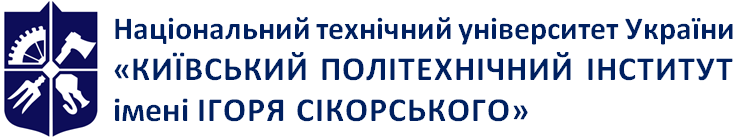 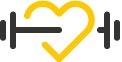 Кафедра біобезпеки і здоров’я людиниОСНОВИ МЕНЕДЖМЕНТУ МАРКЕТИНГУ ТА ЕКОНОМІКИ ГАЛУЗІ ОХОРОНИ ЗДОРОВ’ЯРобоча програма навчальної дисципліни (Силабус)ОСНОВИ МЕНЕДЖМЕНТУ МАРКЕТИНГУ ТА ЕКОНОМІКИ ГАЛУЗІ ОХОРОНИ ЗДОРОВ’ЯРобоча програма навчальної дисципліни (Силабус)ОСНОВИ МЕНЕДЖМЕНТУ МАРКЕТИНГУ ТА ЕКОНОМІКИ ГАЛУЗІ ОХОРОНИ ЗДОРОВ’ЯРобоча програма навчальної дисципліни (Силабус)Рівень вищої освітиПерший (бакалаврський)Галузь знань22 Охорона здоров’я1Спеціальність227 Фізична терапія , ерготерапіяОсвітня програмаФізична терапія, ерготерапіяСтатус дисципліниНормативнаФорма навчанняочна(денна)Рік підготовки, семестр4 курс, осінній Обсяг дисципліни3 кредити ЄКТС/90 годинСеместровий контроль/ контрольні заходиМКР, Реферат, ЗалікРозклад занятьЗа розкладом на сайті  http://roz.kpi.ua/ Мова викладанняУкраїнськаІнформація про 
керівника курсу / викладачівЛектор: к.т.н., доц., Антонова-Рафі Юлія Валеріївнаantonova-rafi@ukr.net 0675063994Практичні / Семінарські: асист. кафедри Пономарьова Ельміра Ельманівна,elmira_@ukr.net+380638017521Розміщення курсуMoodle https://do.ipo.kpi.ua/course/ СеместрЛекціїПрактичніСамостійна роботаосінній семестр182745№ з/пТемаПрограмні результати навчанняОсновні завданняОсновні завдання№ з/пТемаПрограмні результати навчанняКонтрольнийзахідТермінвиконання1Управління, його різновиди та елементи. Предмет, задачі і зміст менеджменту.ПРН 1ПРН 4ПРН 21Практичне заняття №12 тиждень2Характерні особливості медичних послугПРН 4ПРН 12Практичне заняття №24 тиждень3Охорона здоров’я як галузь економіки. Послуга.Медична послуга.реабілітаційна послугаПРН 2ПРН 12ПРН 13Практичне заняття №3Практичне заняття №46 тиждень4Поняття реабілітаційних послуг та їх класифікаціяПРН 1ПРН 2ПРН 4ПРН 8Практичне заняття №58 тиждень5Формування сильної організаційної структуриПРН 1ПРН 13ПРН 15Практичне заняття №610 тиждень6Підбір, адаптація та управління людським ресурсомПРН 12ПРН 15ПРН 18Практичне заняття № 7, Практичне заняття № 812 тиждень7Операційний менеджмент, сучасні методи управлінняПРН 1ПРН 2ПРН 15 ПРН 21Практичне заняття №9 14 тиждень8Планування та преоретизація: ефективне проведення зустрічей, постановка цілей та задач, тайм менеджментПРН 2ПРН 4ПРН 12 ПРН 21Практичне заняття №10, Практичне заняття № 1115 тиждень9Сучасні концепції маркетингу і оздоровчо-реабілітаційної діяльностіПРН 1ПРН 2ПРН 13 ПРН 18Практичне заняття №1216 тиждень10Модульна контрольнаРоботавсіПрактичне заняття №1317 тиждень11ЗаліквсіПрактичне заняття №1418 тижденьНазви розділів і темКількість годинКількість годинКількість годинКількість годинКількість годинКількість годинКількість годинКількість годинКількість годинКількість годинКількість годинКількість годинКількість годинНазви розділів і темВсьогоу тому числіу тому числіу тому числіу тому числіу тому числіу тому числіу тому числіу тому числіу тому числіу тому числіу тому числіу тому числіНазви розділів і темВсьогоЛекціїЛекціїПРАКТИЧНІПРАКТИЧНІПРАКТИЧНІПРАКТИЧНІПРАКТИЧНІЛаборант.Лаборант.Індивідуальні заняттяІндивідуальні заняттяСРСНазви розділів і темВсьогоЛекціїЛекціїСемінариСемінариКомп. практ.Комп. практ.Комп. практ.Лаборант.Лаборант.Індивідуальні заняттяІндивідуальні заняттяСРСНазви розділів і темВсьогоЗа НПАудиторніЗа НПАудиторніЗа НПАудиторніАудиторніЛаборант.Лаборант.Індивідуальні заняттяІндивідуальні заняттяСРС12334444455667Управління, його різновиди та елементи. Предмет, задачі і зміст менеджменту.7223Характерні особливості медичних послуг7223Охорона здоров’я як галузь економіки. Послуга.Медична послуга.реабілітаційна послуга8224Поняття реабілітаційних послуг та їх класифікація8224Формування сильної організаційної структури8224Підбір, адаптація та управління людським ресурсом92255Операційний менеджмент, сучасні методи управління92255Планування та преоретизація: ефективне проведення зустрічей, постановка цілей та задач, тайм менеджмент102444Сучасні концепції маркетингу і оздоровчо-реабілітаційної діяльності82244Модульна контрольнаробота7-344Залік7255Всього годин 9018270004545Заохочувальні балиЗаохочувальні балиШтрафні балиШтрафні балиКритерійВаговий балКритерійВаговий балВиконання презентацій до практичних робіт4 балиПорушення термінів виконання практичних робіт0,5 балуВиступ з власною презентацією (Soft Skills)4 балиСвоєчасне написання МКР0 балівНесвоєчасне написання МКР4 балиСвоєчасна здача заліку0 балівПерездача заліку4 балиКритерійКритерійКритерійПершаатестаціяДругаатестаціяТермін атестації 1Термін атестації 1Термін атестації 18-ий тиждень14-ий тижденьУмови отримання атестаціїПоточний рейтинг 1Поточний рейтинг 1≥ 13 балів≥ 30 балівУмови отримання атестаціїВиконання практичних робітПрактична робота 1-6++Виконання практичних робітПрактична робота 7-11-+№з/пКонтрольний захід%ВаговийбалКіл-тьВсього1. Практична робота20210202Реферат/презентація/виступ15151152. Модульна контрольна робота20201203. Дистанційне навчання/Наукова діяльність55154.Залік4040140ВсьогоВсьогоВсьогоВсього100№ з/пМодульна контрольна роботаМодульна контрольна робота%Ваговий балВсього1.Відповідь правильна (не менше 90% потрібної інформації)Відповідь правильна (не менше 90% потрібної інформації)9019-202.Несуттєві помилки у відповіді (не менше 75% потрібної інформації)Несуттєві помилки у відповіді (не менше 75% потрібної інформації)7515-183.Є недоліки у відповіді та певні помилки (не менше 60% потрібної інформації)Є недоліки у відповіді та певні помилки (не менше 60% потрібної інформації)6012-144.Відповідь на тестове запитання з варіантами відповідейВідповідь на тестове запитання з варіантами відповідей109-115.Відповідь відсутня або невірнаВідповідь відсутня або невірна00№ з/пДистанційне навчання%Ваговий балКіл-тьВсього1.Відповідь на контрольні запитання в онлайн-системі Webex або Zoom40104402.Відповідь на тести у системі Moodle50105503.Вчасність проходження дистанційного навчання1010110ВсьогоВсьогоВсьогоВсього100№ з/пЗалікова контрольна робота%Ваговий балКіл-тьВсього1.Відповідь правильна (не менше 90% потрібної інформації)90303902.Несуттєві помилки у відповіді (не менше 75% потрібної інформації)75253753.Є недоліки у відповіді та певні помилки (не менше 60% потрібної інформації)60203604.Відповідь на тестове запитання з варіантами відповідей10101105.Відповідь відсутня або не правильна0030Максимальна кількість балівМаксимальна кількість балівМаксимальна кількість балівМаксимальна кількість балів100Обов’язкова умова допуску до екзамену/залікуОбов’язкова умова допуску до екзамену/залікуКритерій1Поточний рейтингRD > 602Виконання семестрового індивідуального завданняПроходження дистанційного навчання RD > 603Виконання модульної контрольної роботиКількість балів РМОд > 64Залікова контрольна роботаКількість балів R3An > 60Рейтингові бали, RDОцінка зауніверситетською шкалоюМожливість отриманняоцінки «автоматом»95 ≤ RD ≤ 100ВідмінноВідмінно85 ≤ RD ≤ 94Дуже добреДуже добре75 ≤ RD ≤ 84ДобреДобре65 ≤ RD ≤ 74Задовільно                  Задовільно60 ≤ RD ≤ 64Достатньо-RD < 60Незадовільно-Невиконання умов допускуНе допущено-